Publicado en 20001 el 17/05/2019 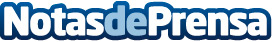 El Colegio de Enfermería de Gipuzkoa y BM recuerdan la importancia de cuidar la tensión arterial El punto de prevención se ha instalado, en el supermercado BM de la calle Ronda en Gros en San Sebastián y durante todo el día cualquier persona podrá conocer su tensión de manera gratuitaDatos de contacto:COLEGIO OFICIAL DE ENFERMERÍA DE GIPUZKOA Comunicación943223750Nota de prensa publicada en: https://www.notasdeprensa.es/el-colegio-de-enfermeria-de-gipuzkoa-y-bm_1 Categorias: Medicina Nutrición Industria Farmacéutica http://www.notasdeprensa.es